LA REVOLUCION RUSALA REVOLUCION RUSA“La lucha de la clase obrera fue con frecuencia acompañada de derrotas. Y, sin embargo, la sociedad capitalista lleva en sí misma la victoria final del proletariado ¿Por qué? Sencillamente porque el desarrollo del capitalismo lleva consigo la transformación de grandes masas populares en proletariado. La victoria del gran capital implica la ruina del artesano, del pequeño comerciante y del campesino. Cada paso que da el desenvolvimiento capitalista aumenta el número de proletarios. Cuando la burguesía sofoca movimientos obreros consolida el orden social capitalista. El desarrollo del orden social capitalista trae la ruina para millones de pequeños propietarios y campesinos, haciéndolos siervos del capital. Con esto crece el número de proletarios, o sea de los enemigos de la sociedad capitalista. La clase obrera, no sólo se hace numéricamente más fuerte, sino también más compacta. ¿Por qué razones? Precisamente porque con el desarrollo del capitalismo crecen también las fábricas. Cada gran fábrica alberga entre sus muros millares y hasta decenas de millares de obreros. Estos obreros trabajan en estrecho contacto entre sí. Ven fácilmente cómo los explota el empresario capitalista, se dan cuenta en seguida de que todo obrero es el amigo y compañero de los demás obreros. Unidos en el trabajo, aprenden a obrar de común acuerdo. Tienen además la posibilidad de entenderse con más rapidez. He aquí por qué con el desarrollo del capitalismo crece, no sólo el número, sino la unión de la clase obrera."
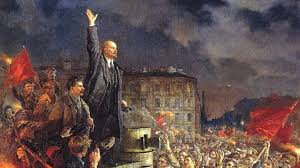 Nikolai Bujarin: El ABC del comunismo.Responde de acuerdo al texto1. ¿Quién definió la denominada de “lucha de clases”? ¿En qué consiste dicha teoría?
2. ¿Qué contradicción hace notar el autor entre el desarrollo del capitalismo y su desaparición?
3. ¿Qué sector de la sociedad es el que Bujarin argumenta que tiene el peso de destruir el capitalismo? ¿Por qué ese y no otros grupos sociales ostentan esa posibilidad?CONSULTA 1. ¿Cuál era la situación política, social y económica de Rusia a comienzos del siglo XX en relación a los países occidentales industrializados?2. ¿En qué consistió la revolución de 1905? ¿Cuáles fueron sus causas? ¿Qué sectores sociales participaron en la misma? ¿Qué consecuencias tuvo?3. ¿En qué medida la 1ª Guerra Mundial sirvió de estímulo al proceso revolucionario?4. ¿Qué dos tendencias políticas revolucionarias confluyen frente al zarismo en 1917?5. ¿Qué tesis políticas tenía el líder de la revolución Lenin?6. ¿Qué supuso el Tratado de Brest-Litovsk para la revolución? ¿Y para la marcha de la guerra en Europa?7. ¿Qué ideas tenía Lenin acerca de la internacionalización de la revolución?8. ¿En qué consistió la NEP? ¿A qué política económica sustituyó? ¿Cómo se veía este sistema económico en el seno de los sectores más radicales del aparato comunista?8. ¿Qué dos líderes fundamentales se consolidan como alternativa a la muerte de Lenin? ¿Qué tipo de política desarrolló Stalin en la URSS?
10. ¿Qué caracterizó la economía soviética desde el término de la NEP hasta los años 70? ¿Cómo se vieron afectados el sector agrario e industrial?Enviar al correo valesociales@gmail.com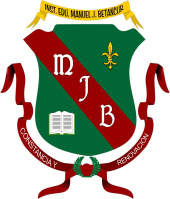 INSTITUCIÓN EDUCATIVA MANUELJ. BETANCURTALLER DE SOCIALES CLEI 4 BGuía # 2  LA REVOLUCION RUSANOMBRE COMPLETO DEL ESTUDIANTE:Fecha de  entrega :11/05/2020                                  Fecha de sustentación